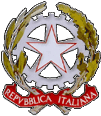 Ministero dell’IstruzioneISTITUTO COMPRENSIVO DI TEGLIOVia Valgella, 75/A – 23030 Tresenda di Teglio (SO) - Tel: 0342 735514   e-mail: soic80900r@istruzione.it - soic80900r@pec.istruzione.it - sito: www.icteglio.edu.itC.F. 83002040141    - Codice Univoco Ufficio UFE75OESTRATTO DA VERBALE N. 8 DEL COLLEGIO DEI DOCENTI a.s. 2020/2021 SEDUTA DEL  29 GIUGNO 2021DELIBERA di cui al punto n. 3 dell’o.d.g. del 29.06.2021Martedì 29 giugno 2021, alle ore 16.30 in videoconferenza, in ottemperanza con quanto previsto dall’art. 73 comma 2bis del DL 22 - 17 marzo 2020, convertito in legge il 24 aprile 2020, a seguito di convocazione mediante circolare n. 384 del 17.06.2021, si riunisce il Collegio dei docenti dell’Istituto Comprensivo di Teglio, per discutere e deliberare in merito al seguente ordine del giorno:Lettura ed approvazione del verbale della seduta precedenteComunicazioni del dirigente scolasticoOrganico dei docenti dopo trasferimentiOrario lezioni classe 5^ Primaria VillaDelibere Consiglio istituto su: nome scuola, orario primaria Villa di Tirano, calendario scolastico 2021-22Risultati secondo quadrimestre Attivazione nuovo sito WEBPredisposizione Piano Estate e relativa delibera di approvazione. In particolare, attivazione primi interventi su fondi ex-lege 440PAI: aggiornamentoRelazione individuale degli insegnanti “funzione strumentale” – valutazione del Collegio e individuazione funzioni strumentali per l’a.s. 2020/21Relazione docenti non impegnati negli esami di Scuola secondariaAttività alternative a IRC a.s. 2021-22Avvio Scuola dell’Infanzia a.ls. 2021-22: fase di inserimentoPtOF a.s. 2021/2022:presentazione progetti. Proposte pervenute da Enti/Associazioni esterne;previsione attività in vista della stesura del PtOF 2022-25Proposta sperimentazione con ora aggiuntiva di “conversazione in lingua straniera” in una classe 3^ di scuola primaria e/o in una classe 1^ di scuola Secondaria: deliberaAdesione carta valori per contrastare i rischi del gioco d’azzardoVarie eventuali	Il Dirigente Scolastico effettua l’appello, in base al quale risultano presenti/assenti i seguenti componenti.Sono presenti: ……SCUOLA DELL’INFANZIA:SCUOLA PRIMARIA: SCUOLA SECONDARIA: Sono assenti giustificati: SCUOLA DELL’INFANZIA:   SCUOLA PRIMARIA: SCUOLA SECONDARIA:  Constatata la presenza del numero legale, il Presidente dichiara aperta la seduta. Verbalizza la prof.ssa Donatella Moretti.(… omissis …)3 - Predisposizione Piano Estate e relativa delibera di approvazione. In particolare, attivazione primi interventi su fondi ex-lege 440Il DS comunica che questo Istituto ha ottenuto il finanziamento di Euro 39.000,00 relativo all’Avviso “Contrasto alla povertà e all’emergenza educativa” di cui al Decreto Dipartimentale n. 39 del 14.05.2021 e non ha ottenuto il finanziamento di cui all’Avviso prot.n. 9707 del 27.04.2021 (PON). In base a ciò, propone il Piano Estate d’Istituto come sotto riportato: PIANO ESTATE 2021Attuazione del progetto didattico “IC Teglio Ripartenza” relativo all’Avviso: “Contrasto alla povertà ed alla emergenza educativa” – Decreto Dipartimentale n. 39 del 14/05/2021FASE II – Attività previste per i mesi di luglio ed agostoLaboratorio tecnologico (con utilizzo di cutter laser e stampante 3D) sede di Teglio;Laboratorio naturalistico presso Osservatorio Ecofaunistico Aprica;Laboratorio artistico- musicale a Teglio (eventuale convenzione con Centro Tellino di CulturaLaboratorio psicologico per il potenziamento delle competenze emotivo-relazionali, anche in relazione all’impatto causato dalla non conclusa emergenza sanitaria (si prevede il proseguimento di attività in essere con psicologa Gatti) .FASE III – Attività previste dal mese di settembre Mediazione Culturale – attività rivolte ad alunni con apprendimento della lingua italiana in via di acquisizione;Supporto psicologico per il potenziamento delle competenze emotivo-relazionali, anche in relazione all’impatto causato dalla non conclusa emergenza sanitaria;Laboratori sostegno didattico per gli alunni che hanno concluso l’a.s. 2020-21 evidenziando carenze disciplinari e/o metodologiche, riconducibili anche alle problematiche causate dall’emergenza sanitaria; Laboratori di lettura-scrittura;Laboratori a sostegno della didattica digitale e dell’acquisizione di competenze nelle discipline STEM (determina; acquisto armadi notebook per aule digitali mobili) Laboratori di sostegno con particolare attenzione a disabili e BES: in particolare, 1° sec Tresenda, 2° e 3° Primaria Villa; 1° e 2° BianzoneLaboratori in continuità con il supporto psicologico per il potenziamento delle competenze emotivo-relazionali, anche in relazione all’impatto causato dalla non conclusa emergenza sanitaria tutte le sedi (determina; realizzazione angoli della pace in tutte le sedi).IL COLLEGIO DEI DOCENTIVISTO l’art. 10 del Decreto 28 agosto 2018, n. 129 “Regolamento recante istruzioni generali sulla gestione amministrativo-contabile delle istituzioni scolastiche, ai sensi dell’art. 1, comma 143, della legge 13 luglio 2015, n. 107”;VISTO l’Avviso “Contrasto alla povertà e all’emergenza educativa” di cui al Decreto Dipartimentale n. 39 del 14.05.2021;VISTA la candidatura prot.n. 2566 del 19.05.2021 – Trasmissione proposta progettuale: Contrasto alla povertà ed alla emergenza educativa a.s. 2020/2021 – D.M. 48 Art. 3, Comma 1, lettera a);VISTO il P.T.O.F. per il triennio scolastico 2019/2022 predisposto dal Collegio dei docenti in data 20.12.2018 e deliberato dal Consiglio di Istituto in data 21.12.2018;VISTA la precedente delibera del Collegio dei docenti del 17.05.2021 di approvazione del progetto “Tutta la bellezza che c’è” nell’ambito del PON FSE FDR – Apprendimento e socialità;SENTITA la relazione del Dirigente Scolastico;tutto ciò visto, considerato e premesso, che costituisce parte integrante del presente decreto all’unanimitàDELIBERAdi approvare il Piano Estate dell’Istituto Comprensivo di Teglio con riferimento al progetto “Contrasto alla povertà e all’emergenza educativa” di cui al Decreto Dipartimentale n. 39 del 14.05.2021, prot.n. 2566 del 19.05.2021, ricevuta di protocollo di avvenuto deposito LS_ICT_0049 del 19.05.2021;di inserire il Piano Scuola Estate 2021 nel PTOF. (… omissis …)Esauriti gli argomenti all’ordine del giorno, la seduta è tolta alle ore __.__per copia conforme all’originaleIL SEGRETARIODonatella MorettiIL DIRIGENTE SCOLASTICOAngelo GrassiTresenda di Teglio, 7 luglio 2021IL DIRIGENTE SCOLASTICOAngelo Grassiil presente documento è sottoscritto con firmadigitale ai sensi dell’art. 21 del D.lgs. 82/2005